РАЙОННЫЙ СОЦИАЛЬНЫЙ ПРОЕКТ ПО ПРИВЛЕЧЕНИЮ СЕМЕЙ, ИМЕЮЩИХ ДЕТЕЙ, к библиотечным услугам «Библиотека для семьи» НА 2020-2021гг.Муниципальное бюджетное учреждение культуры«Новокубанская межпоселенческая библиотека»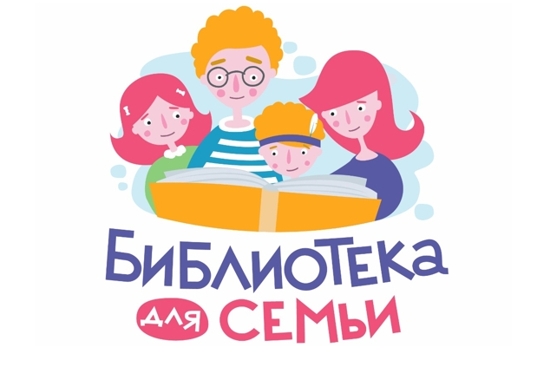 2019г.УТВЕРЖДАЮ:Глава муниципального образованияНовокубанский район_____________А.В.ГомодинПАСПОРТ ПРОЕКТАКуратор  проекта                                                                                                           В.А.ШевелевПримерная смета проектаНаименование проектаРайонный социальный проект по привлечению семей, имеющих детей, к библиотечным услугам  «Библиотека для семьиФункциональный заказчик проекта (программы)Гомодин Александр Владимирович, глава муниципального образования Новокубанский районКуратор/руководитель проектаШевелев Валерий Александрович, заместитель главы муниципального образования Новокубанский районАдминистратор проектаКамынина Ольга Сергеевна, начальник отдела культуры администрации муниципального образования Новокубанский районБлок: Финансовое обеспечение этапов реализации проектаАфонина Екатерина Валерьевна – заместитель главы муниципального образования Новокубанский район, начальник финансового управления администрации муниципального образования Новокубанский райоБлок: Обустройство творческого и игрового пространства для детей и семей в соответствии с современными представлениями о функциональности библиотеки для обеспечения комфортной среды семьям - читателям, имеющим детейДобреля Роман Васильевич – заведующий сектором правовой и социальной  информации МБУК «Новокубанская межпоселенческая библиотека»Блок: Открытие в библиотеке Уголка консультационной помощи родителям по вопросам семейного чтения и организации полезного, интересного досуга «Шпаргалки для родителей» -отдел по библиотечно-информационному обслуживанию детей МБУК «Новокубанская межпоселенческая библиотека»Блок: Аккумуляция наиболее перспективных направлений работы с семьями и детьми, организация новых форматов проведения свободного времени для семей:территория для встреч, круглых столов, лекций, семейных мероприятий «Семейный ЧИТАЙмер»;- галерея творческих семейных работ «7я Детства»; - кинозал для семейных и детских кинопросмотров «КиноРадуга» -отдел по библиотечно-информационному обслуживанию детей МБУК «Новокубанская межпоселенческая библиотека»Команда проектаАфонина Екатерина Валерьевна – первый заместитель главы муниципального образования Новокубанский район, начальник финансового управления администрации муниципального образования Новокубанский район;Шевелев Валерий Александрович –заместитель главы муниципального образования Новокубанский район;Камынина Ольга Сергеевна – начальник отдела культуры администрации муниципального образования Новокубанский район;Шагинянц Светлана Викторовна – директор муниципального бюджетного учреждения культуры «Новокубанская межпоселенческая библиотека»;Удовитченко Елена Александровна – заведующий методическим отделом МБУК «Новокубанская межпоселенческая библиотека»;Добреля Роман Васильевич – заведующий сектором правовой и социальной информации МБУК «Новокубанская межпоселенческая библиотека»;Ирзаева Юлия Владимировна – заведующий отделом комлектования и обработки литературы МБУК «Новокубанская межпоселенческая библиотека»;Карабецкая Светлана Николаевна – заведующий отделом обслуживания МБУК «Новокубанская межпоселенческая библиотека»;Кириченко Екатерина Ивановна – библиотекарь МБУК «Новокубанская межпоселенческая библиотека»;Фуштей Елена Николаевна – главный библиограф  МБУК «Новокубанская межпоселенческая библиотека»;Голубева Марина Юрьевна – заведующий сектором по работе с юношеством МБУК «Новокубанская межпоселенческая библиотека»;Горбенко Маргарита Ивановна – библиотекарь по комплектованию МБУК «Новокубанская межпоселенческая библиотека»;Шумская Виолетта Сергеевна – библиотекарь по комплектованию МБУК «Новокубанская межпоселенческая библиотека»;Цель проектаДинамичное изменение внутреннего библиотечного пространства, обустройство творческого и игрового места для детей и семей в соответствии с современными представлениями о функциональности библиотеки для обеспечения комфортной среды семьям - читателям, имеющим детей.Увеличение к 2022 году посещений библиотеки на 2% (650 посещений), увеличение количества книговыдачи на 1 % (783 книговыдач).Задачи проекта1. Развитие культуры чтения, повышение читательской активности на основе системной работы с семьями;2. Создание условий для организации и проведения мероприятий, направленных на укрепление института семьи и духовно-нравственных традиций семейных отношений, пропаганду нравственных ценностей;3. Использование разнообразных и дополняющих друг друга инновационных форм и методов работы в деятельности библиотеки;4. Налаживание культурных и деловых связей, укрепление партнерских отношений в реализации совместных творческих семейных проектов.Результат (результаты) проектаМодернизация и совершенствование библиотечного обслуживания населения района, создание оптимальных условий для повышения его информационного, образовательного и культурного уровня, создание творческого и игрового пространства для детей и семей в соответствии с современными представлениями о функциональности библиотеки для обеспечения комфортной среды семьям - читателям, имеющим детей.Увеличение к 2022 году посещений библиотеки на 2% (650 посещений), увеличение количества книговыдачи на 1 % (783 книговыдач)Критерии успеха проектаВ результате осуществления проекта ожидается:повышение уровня и качества читательской активности на основе системной работы с семьями;укрепление института семьи и духовно-нравственных традиций семейных отношений, повышение нравственных ценностей;укрепление партнерских отношений в реализации совместных творческих семейных проектов.Период реализации2020-2021 годыРиски реализации проектаПоявление дополнительных затрат в ходе реализации проектаВзаимосвязь с другими проектамиРайонный проект по развитию библиотечно-информационного обслуживания населения Новокубанского района «Открытая библиотека»До реализации проектаПосле реализации проекта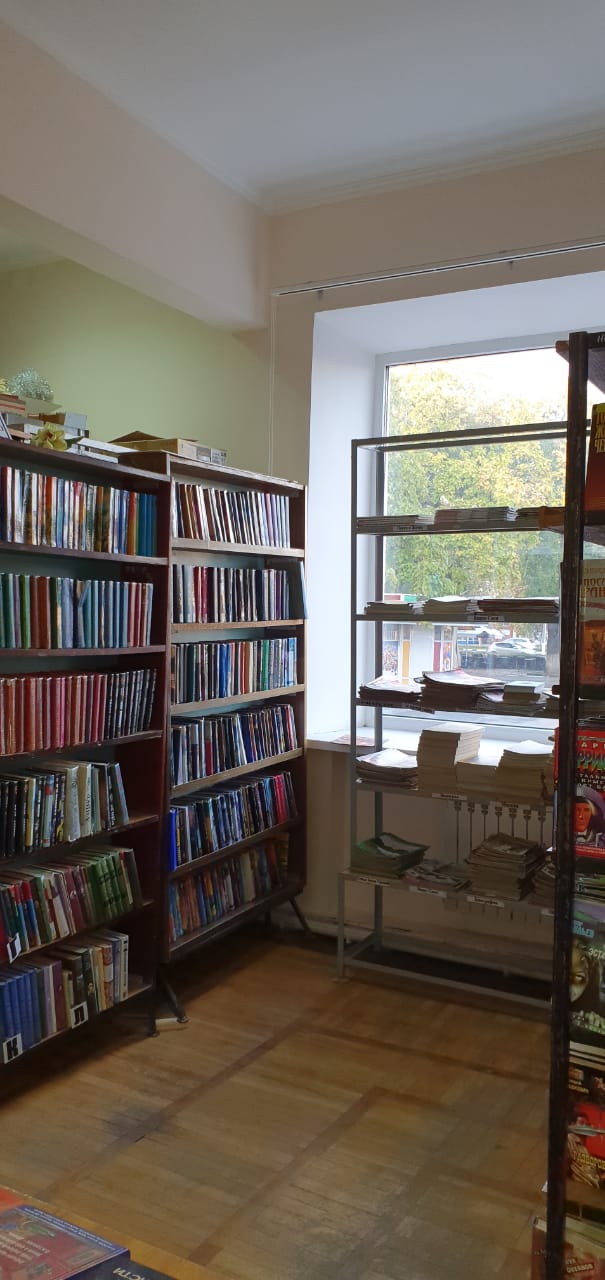 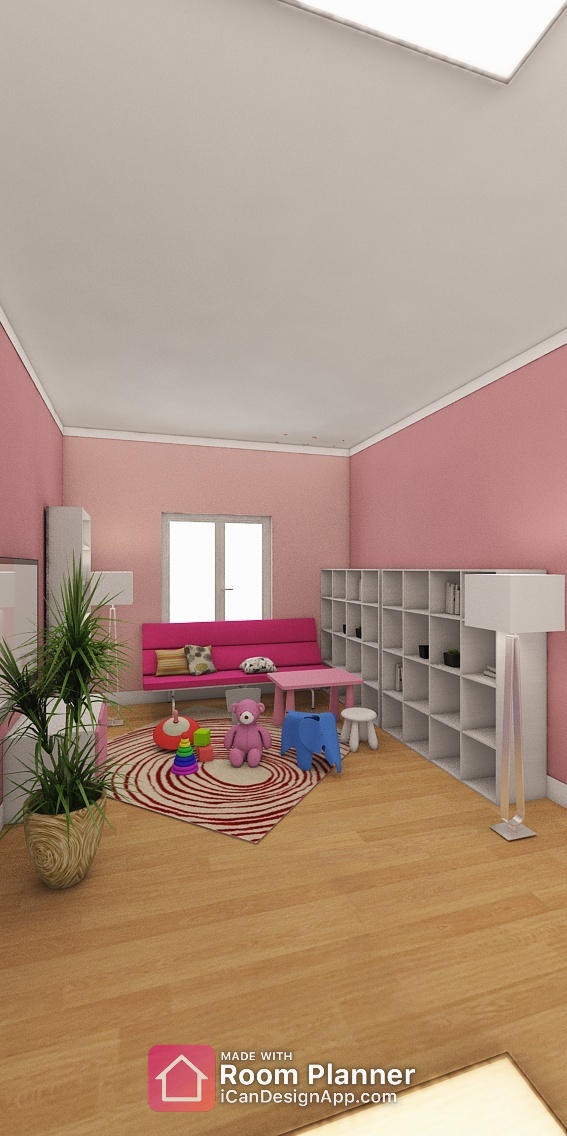 Наименование мероприятияСтоимостьмонтажные работы абонемента и  книгохранилища (установка стены, отделяющей абонемент и книгохранилище с входной дверью)35 000 рублейприобретение интерактивной 3D книги285 000 рублейприобретение стола Лого PRO (стол с детским конструктором и развивающими играми)190 000 рублейприобретение мягкой мебели160 000 рублейприобретение стеллажей30 000 рублей приобретение напольного покрытия10 000 рублейприобретение книг для семейного чтения50 000 рублейИТОГО760 000 рублей